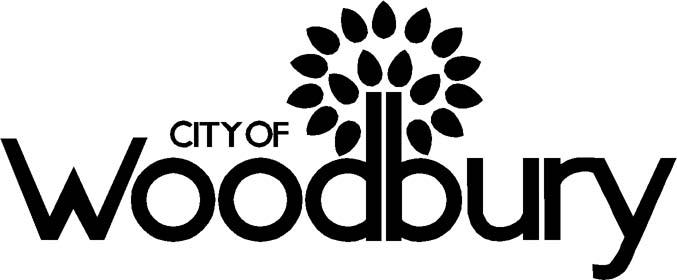 Parks Maintenance DivisionOutdoor Field Operations/Standards              02.01.2012FIELD MAINTENANCE (CITY STAFF RESPONSIBILITIES)General All FieldsOn non-irrigated City athletic fields mow as needed, generally weekly(District athletic fields mowed by the ).On irrigated City athletic fields mow as needed, generally two-three times a week including BSC/ERHS site.Operate and repair irrigation systems on City athletic fields as well as BSC/ERHS site.Provide and empty trash receptacles at all athletic fields. (Except  Baseball Stadium and BSC Gold 30)Provide portable restrooms at all athletic fields (Except Woodbury High School Baseball Stadium and BSC Gold 30) that do not have facilities available to them.Maintain field lighting and turn on based on scheduled use where applicable.Baseball/Softball (Except BSC Gold 30 & WHS Baseball Stadium)Drag and groom daily if conditions allow. Maintain bases and anchors at all sites.Maintain storage boxes including locks and stocking with base cleanouts, chalk and rake.Paint foul lines on game fields.Maintain mound covers.Maintain fences & signage.Provide a designated space for portable mound storage at sites.Maintain scoreboards and controllers where applicable.Soccer/Football/Lacrosse/RugbyPaint full lines for game fields.Paint partial lines for practice fields.Install and secure goals.* City of  staff will line fields that the school district will be using if the recognized youth organizations will be using that same configuration after 6 p.m.  If there is no use after 6 p.m. or the configuration is different; it will be up to District 833 to line those.FIELD MAINTENAENCE (USER GROUP RESPONSIBILITIES)General All Fields Provide practice and game schedules as requested by deadline provided by Recreation Supervisor.Practice and provide necessary field maintenance within permitted times.Clean up entire bench and spectator seating area after each use.  Place trash in receptacles.Ensure that all users such as coaches and volunteers understand expectations/standards of field use and maintenance.Obey rules of park, fields & facilities such as “no soft toss”, “picking up benches and field areas” as well as “no driving/parking on pathways or trails”.Use online citizen service request system to report problems.Phone in any safety issues that need immediate attention to Recreation Supervisor or Parks Supervisor.Baseball/SoftballInstall bases and pitching rubbers at correct distances. Chalk infield lines for games.Purchase, Install and remove portable mounds before and after use. Place portable mounds in designated spaces at sites. Rake out any additional material placed for transition between field and mound lips.Remove bases after use and put into the job boxes provided at the facilities. Remove mound covers and replace after use where applicable.Hand rake base paths, infield aglime edge, and home plate on 90’ fields.Fill in and tamp any holes before and after each use.Soccer, Football, Lacrosse & RugbyPurchase, install, maintain, remove & store nets, markers, corner flags, cones etc.Remove corner flags, cones and store after use dailyRotate practice and warm-up areas especially in front of goals.TOURNAMENTS (ADDITIONAL CITY STAFF RESPONSIBILITIES)General All FieldsMeet or talk with event coordinator to discuss any issues and/or inspect facilities.Provide extra and emptied trash containers on tournament start day.Provide additional building supplies including trash bags, toilet paper and cleaning supplies.Program or turn on field lights based on tournament schedule. Open and clean restrooms each morning.Provide concessions training if using building for event. (BSC White only)Staff will determine playability if necessary.  Fields will be closed if conditions warrant.Track field light use and BILL USER.Order additional portable restroom and daily service and BILL USER.Order additional trash dumpster and BILL USER.Supply additional staff as requested and BILL USER. Cleanup /Repairs upon conclusion of the event. BILL USERBaseball/Softball (Except BSC Gold 30 & WHS Baseball Stadium)Set up bases and pitching rubbers if request is made 3 days in advance.Provide grooming expectations to event coordinator.Drag and groom fields on the day the event begins only.Provide drag mats as requested and BILL USER IF DAMAGED.Place additional supplies including quick dry, chalk on site and BILL USER FOR SUPPLIES and MATERIALS USED.Soccer, Football, Lacrosse & Rugby Layout and paint additional field and goal lines as requested and BILL USER BY TIME and MATERIALS USED.Move goals as requested by user and BILL USER BY TIME USEDOrder additional dumpster and BILL USER.Order additional portable restrooms and daily services and BILL USER.Change setup for next regular games and BILL USER IF OT.TOURNAMENTS (USER GROUP RESPONSIBILITIES)General All Fields Coordinate building use with recreation department BILL USERObtain proper license/permit from  for Black, Blue, Red, Green or Ojibway use.Keep trash receptacles empty and keep trash picked up during event.Keep restrooms clean and supplies full during event.Hand pick trash as needed during and at conclusion of event.Keep concessions areas cleaned throughout event and clean upon conclusion of event.Sign liability waiver and only allow golf carts to be driven by persons 18 years of age or older.Remove all equipment and supplies at the conclusion of event. All outside vendors are to comply with City of  ordinance and procedures.All vendors will work through Recreation Department at 651-714-3583 to ensure complianceClean up trash from field areas, dugouts, concessions areas, and restrooms.Restroom trash should be emptied and paper dispensers filled for next user.Invoices billed to user groups are to be paid upon receipt.Baseball/SoftballProvide schedule and details of event, including schedule for lights, one week prior to event.Drag and groom fields as needed during event.Return drag mats to pre-determined location by 8:00 a.m. Monday after event.Drag and groom fields, set-up bases and pitching rubbers for city events at the end of event. Remove pitching mounds and return to designated areasAll equipment, concessions are to be removed by conclusion of the event.Soccer, Football, Lacrosse & RugbyProvide layout of field needs at least four weeks prior to the tournament/event.Provide schedule and details of event, including schedule for lights, one week prior to event.Removed all equipment, from fields, buildings by the conclusion of the event.